The Commonwealth of Massachusetts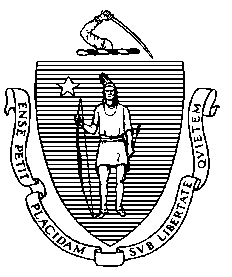 Executive Office of Health and Human ServicesDepartment of Public HealthBureau of Health Care Safety and QualityOffice of Emergency Medical ServicesMobile Integrated Health Care Program67 Forest Street, Marlborough MA 01752Application for ApprovalMobile Integrated Health Care with ED Avoidance ComponentINSTRUCTIONSThis application form is to be completed by a health care entity applicant that is partnering with the applicable local jurisdiction(s)’ designated primary ambulance service(s) that wishes to apply for a Certificate of Approval to operate a Mobile Integrated Health Care (MIH) Program with Emergency Department (ED) Avoidance component in Massachusetts. Please submit a completed MIH Program application with this application, or if the program already has component), please submit a copy of the Certificate of Approval with this application. If seeking a Certificate of Approval for an MIH Program without an ED Avoidance component, the applicant must submit a separate MIH Program application, with all required an MIH Program approval (including responses relevant for ED Avoidance attachments, responses, and MIH Program application fee. If seeking approval for a Community EMS Program, please do not complete this application and instead complete the Community EMS Program application.Unless indicated otherwise, all responses must be submitted in the format specified. Handwritten responses will not be accepted. Attachments should be labeled or marked so as to identify the question to which they relate. MIH applicants must submit a non-refundable application fee along with their application. Information on fee amounts as well as the MIH Program Application Remittance Forms, which must be submitted along with fee payments, can be found in the application section of the MIH website at https://www.mass.gov/how-to/apply-to-operate-an-mih-program-with-ed-avoidance.Pursuant to 105 CMR 173.030(A), the DPH will expedite review of applications with a focus on underserved populations, such as behavioral health patients. REVIEWAfter a completed application and fee are received by the Department of Public Health (Department), the Department will review the information and will contact the applicant if clarifications or additional information for the submitted application materials are needed. REGULATIONS For complete information regarding approval of an MIH Program, please refer to 105 CMR 173.000 and associated sub-regulatory guidance. It is the applicant’s responsibility to ensure that all responses are consistent with the requirements of 105 CMR 173.000 and associated sub-regulatory guidance, and any requirements specified by the Department, as applicable.QUESTIONSIf additional information is needed regarding the MIH with ED Avoidance Component application process, please contact the MIH Program at 617-753-8484 or MIH@state.ma.us.APPLICATION ATTACHMENT CHECKLISTEither (1) completed MIH Program Application or (2) Certificate of Approval for an already approved MIH Program. Note: The “Gap in service delivery narrative” in the MIH Program Application must be specific to the ED Avoidance Program. MIH Program Application Number or Approval Number:____________________This application (MIH with ED Avoidance Component Application)If applicable, list of ESP partners and description of how program will address patients with behavioral health needsAffiliate hospital medical director(s’) contact name, email address, and titleExecutive summary (2.a.)911 to MIH ED Avoidance transition description (3.a.)Policies and procedures (3.b.)Clinical and triage protocols (4.a.)Training curriculum (4.b.)Application Resubmission. If this is a resubmission, please include your previous application number in the box on the below. Your application number or ID is provided on the last page of the previous application if it was saved Previous Application Number: ____________________To submit this application and all required supporting documentation, please fax the documents to 617-887-8751. Applicants must label all supporting documents with the 14-digit application ID found on the last page of the application.
APPLICANT INFORMATIONIf the proposed program intends to serve MassHealth beneficiaries with behavioral health needs, please attach a description of how you will partner or coordinate with ESP(s) and list the ESP partners.PROPOSED ED AVOIDANCE SERVICES Please attach an executive summary describing the ED Avoidance services that the proposed program intends to provide, including patient population(s) and jurisdiction(s), and how this/these service(s) relate to the MIH Program Application gap in service delivery narrative.I attest that the program has documentation of appropriate clinical and triage protocols and advanced training for paramedics who will practice ED Avoidance programming.  __________________________			 	_________________________                             *Signature of Authorized Signatory 				*Date Signed ______________________________________________________________________ *Print Name of Authorized Signatory ______________________________________________________________________ *Title of Authorized Signatory911 TO MIH ED AVOIDANCE TRANSITIONPlease attach a description of how the proposed program will coordinate and manage the transfer of care from a 911 EMS patient to a MIH patient, for the appropriate cases in which the responding designated primary ambulance service’s paramedic assesses the EMS patient, consults with online medical direction, and determines that the patient may be more appropriately managed as an MIH patient, in accordance with Mobile Integrated Health Program with an ED Avoidance Component Protocol for Determination to Treat/Transport to Alternate Destination. Note that patient refusal to be transported and written consent to be treated as an MIH patient must be obtained by the MIH ED Avoidance personnel. Please explain how the program will track, document, and perform continuous quality improvement on calls in which there is a transition from a 911 episode of care to a MIH treatment. Include an explanation on how your MIH with ED Avoidance Component Program will follow the process for timely coordination with a patient’s primary care provider, or associated health care entity to establish a primary care relationship. Please attach a copy of the proposed program’s policies and procedures demonstrating how a patient's informed consent will be obtained. Policies and procedures must specifically outline how:written refusal to transport will be obtained;written consent will be obtained for a patient to be treated as an MIH patient;refusal and consent will occur after speaking with on-line medical direction and in accordance with Mobile Integrated Health Program with an ED Avoidance Component Protocol for Determination to Treat/Transport to Alternate Destination.  I attest that the program will deploy a vehicle appropriate for the clinical encounter, and that all regulatory and manufacturer requirements specific to equipment, supplies and medications will be adhered to during a MIH with ED Avoidance Component encounter._________________________                                    __________________________*Signature of Medical Director 				*Date Signed ______________________________________________________________________ *Print Name of Medical Director ______________________________________________________________________ *Title of Medical DirectorATTACHMENTSPlease attach clinical and triage protocols that will be used as part of your proposed ED Avoidance service(s).Please attach a description of advanced training plans including the curriculum that will be utilized to train EMS Personnel who will support the proposed MIH Program with ED Avoidance component. Please include in the curriculum a description of how the competencies of trained resources will be demonstrated and assessed.Document Ready for Filing When document is complete click on "Document ready to submit". This will generate an application number, lock the responses, generate today’s date and time-stamp the form. Please keep a copy for your records by clicking on the "Save" button at the bottom of the page. To submit this application and all required supporting documentation, please fax the documents to 617-887-8751. Applicants must label all supporting documents with the 14-digit application ID found on the last page of the application.*Name of Applicant Organization:(name by which you will conduct business)*Date:*Address of Applicant Organization:    *Street    *Street    *Street*City*State*Zip Code*Name of Contact Person:*Title:*Telephone Number:*Email Address:*Name of Medical Director:*Title:*Telephone Number:*Email Address:*Name of Authorized Signatory:*Signature of Authorized Signatory:                                                              *Date:                                                              *Date:                                                              *Date:*Program Funding: Agency funds       Grant support       3rd party payers              Tax revenue   Other (describe): ___________________ Agency funds       Grant support       3rd party payers              Tax revenue   Other (describe): ___________________ Agency funds       Grant support       3rd party payers              Tax revenue   Other (describe): ___________________For each jurisdiction covered by the proposed program, the primary ambulance service must be included. Please include the following information for the ambulance service included in the proposed program. Please attach a document including the contact name, email address, and title for each affiliate hospital medical director.For each jurisdiction covered by the proposed program, the primary ambulance service must be included. Please include the following information for the ambulance service included in the proposed program. Please attach a document including the contact name, email address, and title for each affiliate hospital medical director.Primary Ambulance ServiceApplicable Local Jurisdiction(s)Ambulance License NumberAmbulance Contact Name and TitleAmbulance Telephone NumberAmbulance E-Mail AddressPlease list all health care entities and associated contacts with which you have proposed operational partnerships: Please include ambulance services, hospitals, health plans/insurers, physician practices/medical homes, and any other organizationsPlease list all health care entities and associated contacts with which you have proposed operational partnerships: Please include ambulance services, hospitals, health plans/insurers, physician practices/medical homes, and any other organizationsPlease list all health care entities and associated contacts with which you have proposed operational partnerships: Please include ambulance services, hospitals, health plans/insurers, physician practices/medical homes, and any other organizationsProposed Operational PartnerContact Last Name, First NameEmail AddressAttestation:In accordance with 105 CMR 173.000, the undersigned hereby applies for designation to establish a Mobile Integrated Health Care Program with ED Avoidance as set forth under provisions of 105 CMR 173.000.The undersigned representative(s) of the provider hereby attest that: (1) the information provided in and submitted with this document is accurate and correct to the best of my knowledge; (2) the failure to file a complete and accurate application for approval or renewal may constitute grounds for denial or revocation of approval; and, (3) pursuant to the applying organization’s responsibility as an approved Mobile Integrated Health Care Program with ED Avoidance to comply with 105 CMR 173.000, the applying organization understands and acknowledges the regulatory requirements of 105 CMR 173.000 and associated guidance documents, and is in compliance with the regulatory requirements of 105 CMR 173.000, and can provide verification of compliance upon request.___________________________	 	        ________________________                             *Signature of Authorized Signatory 		 	*Date Signed__________________________________________________________________ *Print Name of Authorized Signatory __________________________________________________________________ *Title of Authorized Signatory__________________________		 	        _________________________                             *Signature of Medical Director 				                 *Date Signed __________________________________________________________________ *Print Name of Medical Director __________________________________________________________________ *Title of Medical Director